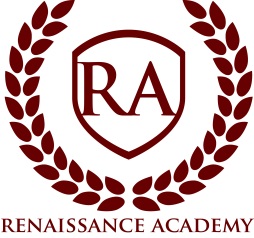 Board Meeting AgendaDate:  Wednesday, May 13, 2020Time: 7:00 pm	Location: Online.  Public is welcome.  Join with Google Meet or by phone. (meet.google.com/pqe-oonk-jxz) (+1 915-308-6174  PIN: 717784122)Session Opens 7:00pm*Welcome and Call to Order:  Ryan Hunter, Board ChairRoll callApproval of MinutesExecutive Director Update  Online School Update COVID Plans for Fall/Winter Finance Report Budget Draft Presentation for FY 21Enrollment/Lottery ReportReview Code of Conduct/Conflict of Interest PolicyUpdate on Bond RefinancingRemodel/Expansion Project UpdateDiscussion re: Board Member ApplicationsItems of BusinessVote on Teacher and Student Success Act (TSSA) Vote on Meeting Minutes from the last minutesClosed Session – “A closed meeting described under Section 52-4-204 will be held for: (a) discussion of the character, professional competence, or physical or mental health of an individual and (d) strategy session to discuss the purchasing, exchange, lease or sale of real property.” (section 52-4-205)*All times are approximate and the board reserves the right to vote on any item on the agenda.